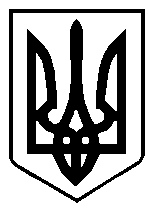 УКРАЇНАРІВНЕНСЬКА ОБЛАСТЬм.ВАРАШ	Р О З П О Р Я Д Ж Е Н Н Яміського голови 03 серпня  2022 року		                                              №149-Род-22-1100 Про нагородження грошовою винагородою	За активну участь в заходах, які проводяться на території Вараської міської територіальної громади, відповідно до рішення Вараської міської ради від 15.12.2020 № 35 «Про затвердження міської програми з відзначення до державних, професійних та місцевих свят, ювілейних дат, заохочення за заслуги перед Вараською міською територіальною громадою на 2021-2025 роки», зі змінами, враховуючи службовий лист заступника міського голови з питань діяльності виконавчих органів ради № 6001-СЛ-3110-10-482-22 від 29.07.2022, керуючись пунктом 20 частини четвертої статті 42 Закону України «Про місцеве самоврядування в Україні»: 	1. Нагородити учасників Естрадно-духового оркестру «Енергія Полісся» ВП «Рівненська АЕС» грошовою винагородою в розмірі 4 000,00 (чотири тисячі) гривень кожного: 	Головача Івана Петровича 	Калісінського Сергія Станіславовича 	Кислицького Ігоря Васильовича 	Махутдінова Махмуда Максутовича 	Мацюка Віталія Володимировича 	Остаповича В’ячеслава В’ячеславовича 	Остапчука Віталія Даниловича 	Пінчука Івана Вікторовича 	Регещука Миколу Миколайовича 	Рудя Антона Вікторовича 	Самойлова Богдана Івановича 	Сошина Володимира Степановича 	Фоменка Тимофія Васильовича 	Хлюстіна Юрія Володимировича 	Шарка Сергія Володимировича.	2. Відділу бухгалтерського обліку та звітності виконавчого комітету міської ради провести відповідні розрахунки в межах вимог чинного бюджетного законодавства згідно з пунктом 1 цього розпорядження. 	3. Визнати таким, що втратило чинність розпорядження міського голови від 02.08.2022 №147-Род-22-1100 «Про нагородження грошовою винагородою». 	4. Контроль за виконанням розпорядження залишаю за собою.Міський голова 					Олександр МЕНЗУЛ